REEDUKAČNÉ  CENTRUM                	    Bankov 15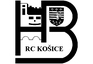          V  KOŠICIACH						     040 31  K o š i c e        						    			     Tel. č.: 055/63 372 31,2,3									      Fax:  055/ 63 372 33____________________________________________________________ e-mail: rckosice@gmail.comKošice 21.5.2018					O Z N A M "Dohľad nad ochranou osobných údajov  ( v zmysle § 44 zákona č. 18/2018 Z.z  a  NARIADENIA EURÓPSKEHO PARLAMENTU A RADY (EÚ) 2016/679 )
vykonáva v  Reedukačnom centre v Košice  ZODPOVEDNÁ OSOBA : p. Bc. Katarína PAVLOVÁ , emailový kontakt zo@eurotrading.sk. na ktorú sa môže obrátiť každá dotknutá osoba, ktorej osobné údaje sú spracúvané v Reedukačnom centre Košice."								Tibor   P A L K O								        riaditeľ